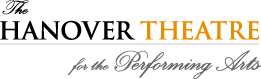 2 Southbridge Street · Worcester · MA 01608                    TheHanoverTheatre.orgFOR IMMEDIATE RELEASENickelodeon’s The Fresh Beat Band Comes to The Hanover Theatre in Worcester with The Fresh Beat Band Greatest Hits Live Tour on December 3Worcester, MA (August 8, 2014) – The Fresh Beat Band, Nickelodeon’s preschool music group and stars of the Emmy Award-winning TV series of the same name, comes to The Hanover Theatre for the Performing Arts in FRESH BEAT BAND GREATEST HITS LIVE on Wednesday, December 3, 2014 at 6:30PM. The show will feature Kiki, Marina, Twist and Shout performing the band’s greatest hits including “Bananas,” “Here We Go” and a remixed version of “Great Day,” plus new songs including the pop classic, “Walk Like An Egyptian.” Tickets are on sale now and can be purchased online at TheHanoverTheatre.org, by phone at 877.571.SHOW (7469), or at The Hanover Theatre box office located at 2 Southbridge Street in downtown Worcester.Citi® card members will have access to pre-sale tickets beginning August 5, through Citi’s Private Pass Program at CitiPrivatePass.com. Offers only available to Citi credit cardmembers and Citi Debit MasterCard customers. To gain access, enter the word CITI + the first 2 digits of your Citi credit card or Citibank Debit MasterCard account number (no dashes) located on the front of your Citi card as the password.“The Fresh Beat Band is back on the road to give kids a chance to see their favorite rock stars live in concert,” says Doug Cohn, SVP, Music, Nickelodeon. “This reimagined, high-energy production features the band’s biggest hits, never-before-performed songs, and fun surprises that will deliver an unforgettable experience for families.” Nickelodeon is currently in production on Fresh Beat Band of Spies, a brand-new animated preschool series based on the hit live-action show, The Fresh Beat Band. In the new series, Kiki (Yvette Gonzalez-Nacer), Marina (Tara Perry), Twist (Jon Beavers) and Shout (Thomas Hobson) are bandmates and also undercover spies. The pop band uses their individual talents and the coolest transforming spy gadgets to outwit a goofy cast of bad guys and solve wild and wacky mysteries. The series, which teaches problem-solving to preschoolers, is created by Nadine van der Velde and Scott Kraft (The Fresh Beat Band). Fresh Beat Band of Spies will premiere in 2015.   The Fresh Beat Band soundtracks – The Fresh Beat Band: Music From The Hit TV Show and The Fresh Beat Band: More Music From The Hit TV Show Vol 2.0 – are currently available on iTunes and in stores everywhere. For more information, visit the tour website at FreshBeatBandLive.com and for Fresh Beat activities and fun go to NickJr.com/the-fresh-beat-band/.---more---In each episode of The Fresh Beat Band preschoolers sing and dance along as they help The Fresh Beat Band solve everyday challenges. Preschoolers learn the fundamentals of music such as melody, rhythm, tempo and performance styles and the importance of friendship, working together, and respecting each other’s differences. Ne-Yo, Justin Bieber, Jason Mraz, Wayne Brady and Sarah Chalke have all hung out with the Fresh Beats and the group is beloved by many celebrity parents.Tickets to FRESH BEAT BAND GREATEST HITS LIVE are $39.50 and $49.50* with a 10% discount available for members, groups of 10 or more, corporate partners, and WOO Card holders. Limited VIP seats are available for $149.50 and include one premium seat within the first 15 rows of the theatre, photo opportunity with the Fresh Beat Band, one Fresh Beat Band party gift, and one Fresh Beat Band VIP laminate. Tickets are available online at TheHanoverTheatre.org, by phone at 877.571.SHOW (7469), or at The Hanover Theatre box office located at 2 Southbridge Street in downtown Worcester.About The Hanover TheatreThe Hanover Theatre continues to draw over 170,000 patrons annually with world-class performances and headlining acts including Broadway hits (Les Misérables, Mary Poppins, Jersey Boys); comedians (Steve Martin, George Carlin, Bill Cosby); musical acts (Neil Young, Aretha Franklin, The Moody Blues, Diana Ross); and everything in between (A Christmas Carol, Maya Angelou, Rudy Giuliani, Alvin Ailey American Dance Theatre). Ranked by POLLSTAR as one of the Top 50 Theatres in the World, the theatre opened in March of 2008 following a $32 million historic renovation. Over the last six seasons, the theatre has established its place as a world-class performing arts venue, acting as a catalyst for the economic development of downtown Worcester. For more information, visit TheHanoverTheatre.org. Worcester Center for the Performing Arts, a registered not-for-profit 501(c)(3) organization, owns and operates The Hanover Theatre for the Performing Arts. All donations are tax deductible to the fullest extent allowed by law.About Nickelodeon   Nickelodeon, now in its 35th year, is the number-one entertainment brand for kids. It has built a diverse, global business by putting kids first in everything it does. The company includes television programming and production in the United States and around the world, plus consumer products, online, recreation, books and feature films. Nickelodeon’s U.S. television network is seen in almost 100 million households and has been the number-one-rated basic cable network for 19 consecutive years. For more information or artwork, visit Nickpress.com.  *Ticket prices are subject to change without notice.###